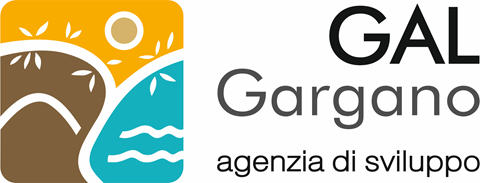 PO FEAMPITALIA       2014/2020MODELLO ATTUATIVO DEL GAL GARGANO AGENZA DI SVILUPPOALLEGATO C.4dATTO DI COSTITUZIONE ATI/ATSSCHEMA TIPO ATTO COSTITUTIVO ATI/ATSI sottoscritti:(Capofila) _______________________, nato a __________________ il __/__/____, in qualità di ___________________________ della Società ________________________ con sede legale in ________________________ alla Via ___________________, C.F. _____________ e partita IVA ________________________;(Partner) _______________________, nato a __________________ il __/__/____, in qualità di ___________________________ della Società ________________________ con sede legale in ________________________ alla Via ___________________, C.F. _____________ e partita IVA ________________________;(Eventuali altri Partner) PREMESSOche i sottoscritti intendono formalizzare la costituzione di una ATI/ATS per la realizzazione del progetto “ S.O.S GARGANO - servizi organizzati e specifici per le imprese, Centro multifunzionale dei prodotti degli ambienti Vallivi ”, cofinanziato con le risorse di cui all’ “Avviso _________________” (Atto n. ________ del _______________)DICHIARANOdi riunirsi in Associazione Temporanea di Imprese o Associazione Temporanea di Scopo	(scegliere forma giuridica) per lo svolgimento delle attività di cui al progetto su indicato.I partner conferiscono mandato collettivo speciale gratuito e irrevocabile, con obbligo di rendiconto e con rappresentanza esclusiva sostanziale e processuale a ______________________ nella qualità di soggetto capofila, e per esso al sig.	______________________ nella qualità di suo rappresentante legale pro-tempore, in forza della presente procura: è autorizzato a stipulare, ove necessario, in nome e per conto di ______________________ nonché dei ______________________, con ogni più ampio potere e con promessa di rato e valido fin da ora, tutti gli atti consequenziali connessi alla realizzazione del progetto indicato in premessa; è autorizzato a rappresentare in esclusiva, anche in sede processuale, gli associati, nei confronti dell’Amministrazione, per tutte le operazioni e gli atti di qualsiasi natura dipendenti dal suddetto incarico, fino all’estinzione di ogni rapporto. Quanto sopra premesso ed approvato è da ritenersi parte integrante e sostanziale del presente atto.I sottoscritti convengono e stipulano quanto segue:Art. 1 Soggetti AttuatoriI sottoscritti, come sopra rappresentati, concordano e dichiarano di riunirsi in ATI/ATS al fine della realizzazione del Progetto. Art. 2 Impegni dei soggetti attuatoriI sottoscritti si obbligano a rispettare le modalità, la tempistica e quanto connesso alla gestione e realizzazione del progetto/i anche in relazione ai compiti spettanti a ciascuna parte. Ciascun associato eseguirà le prestazioni di propria competenza in totale autonomia fiscale, gestionale ed operativa, con personale responsabilità in ordine alla perfetta esecuzione dei compiti a ciascuno affidati, ferma restando la responsabilità solidale di tutti gli altri soggetti facenti parte della presente associazione. I soggetti attuatori si impegnano inoltre sin da ora a fornire la più ampia collaborazione per la realizzazione dell’intervento. Art. 3Individuazione della CapofilaI soggetti attuatori di comune accordo designano, quale Capofila mandataria con i poteri di rappresentanza, ______________________ (di seguito: la Capofila), alla quale viene contestualmente conferito il relativo mandato gratuito collettivo speciale con rappresentanza, affinché gestisca i rapporti con la AdG/OO.II.  e il GAL Gargano al fine di dare attuazione al Progetto.Art. 4 Doveri della CapofilaLa Capofila si impegna a svolgere a favore dell’Associazione qualsiasi attività occorrente per la migliore redazione di tutti gli atti necessari al perfezionamento, con la AdG/OO.II. e il GAL Gargano, della concessione dei finanziamenti nonché a coordinare:gli aspetti amministrativi e legali occorrenti; i rapporti con la AdG/OO.II. e il GAL Gargano.In particolare esso assume:il coordinamento dei partners (associati) per salvaguardare il rispetto dei reciproci impegni ed obblighi assunti; la responsabilità del coordinamento generale del progetto;la rappresentanza esclusiva dei beneficiari nei confronti della AdG/OO.II.  e il GAL Gargano per tutte le operazioni o gli atti di qualsiasi natura inerenti la realizzazione del Progetto ______________________;il coordinamento amministrativo e di segretariato del progetto;  il monitoraggio dello stato di avanzamento del progetto;il coordinamento nella predisposizione dei rapporti e di altri documenti necessari alla realizzazione del progetto; l’obbligo di presentazione, nei termini e nelle modalità previste, le domande di pagamento.Art. 5Doveri dei soggetti attuatoriLe modalità circa la realizzazione del progetto sono affidate agli associati soggetti beneficiari secondo quanto indicato nel progetto ed eventualmente specificato da successivi accordi organizzativi. I predetti soggetti sono tenuti inoltre alla elaborazione del rendiconto di tutti i costi relativi alle attività finanziate nel rispetto della normativa vigente e delle procedure stabilite dalla AdG/OO.II. e dal GAL Gargano.Gli stessi dovranno inoltre partecipare a tutte le fasi di loro competenza previste per la realizzazione del progetto.Gli associati si impegnano fin da ora a fornire la più ampia collaborazione per la realizzazione dell’intervento.Art. 6 Coordinamento e gestioneCome indicato al precedente art. 2, il coordinamento degli adempimenti amministrativi ed operativi, durante la realizzazione del/i progetto/i, sarà demandato alla Capofila.Art. 7 Controllo e ripartizione delle speseLa Capofila e gli associati si impegnano al rispetto delle procedure definite dalla AdG/OO.II. e dal GAL Gargano nell’Avviso. Gli aiuti saranno liquidati al soggetto capofila (mandatario); Ciascuna parte si fa comunque carico delle spese autonomamente assunte per l'esecuzione delle attività, fatta salva la sua ammissibilità e il conseguente finanziamento. Art. 8(Ripartizione del finanziamento pubblico e del cofinanziamento privato)Le attività e il budget di rispettiva competenza corrispondono a quanto riportato nella tabella seguente: Art. 9Riservatezza Tutta la documentazione e le informazioni di carattere tecnico e metodologico, fornite da uno dei soggetti attuatori ad un altro, dovranno essere considerate da quest'ultimo di carattere confidenziale. Esse non potranno essere utilizzate, per scopi diversi da quelli per i quali sono state fornite, senza una preventiva autorizzazione scritta dal soggetto che le ha fornite. Ciascuno dei soggetti avrà cura di applicare le opportune misure per mantenere circoscritte le informazioni e le documentazioni ottenute. Art. 10ValiditàIl presente atto entra in vigore alla data della sua firma e cesserà ogni effetto alla data di estinzione di tutte le obbligazioni assunte e successivamente alla verifica amministrativa contabile effettuata dalla AdG/OO.II..Sarà comunque valido ed avrà effetto sin tanto che sussistano pendenze con la AdG/OO.II. tali da rendere applicabile il presente atto. Art. 11 Modifiche del presente attoModifiche al presente atto possono verificarsi solo previo parere da parte del Responsabile del Procedimento. Art. 12Foro competenteQualora dovessero insorgere controversie in merito all'interpretazione, applicazione ed esecuzione del presente atto tra i soggetti che lo sottoscrivono, se non risolte amichevolmente, sarà competente il Foro di ____________________________ (indicare il Foro della Capofila/Mandataria)LUOGO E DATA DI SOTTOSCRIZIONEFirmeAgli effetti dell’art. 1341 c.c., le parti dichiarano di approvare le disposizioni sopra riportate.FirmeIl presente schema è suscettibile di modifiche Soggetto(ragione sociale)AttivitàQuota pubblica (€)Quota privata (€)Totale budget (€)CapofilaPartner  1Partner  2…TotaleTotale